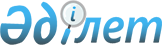 Абай аудандық мәслихатының 2018 жылғы 26 желтоқсандағы 41 сессиясының № 41/453 "2019-2021 жылдарға арналған аудандық маңызы бар қала, кенттердің, ауылдық округтің бюджеттері туралы" шешіміне өзгерістер енгізу туралы
					
			Мерзімі біткен
			
			
		
					Қарағанды облысы Абай ауданының мәслихатының 2019 жылғы 5 тамыздағы № 50/544 шешімі. Қарағанды облысының Әділет департаментінде 2019 жылғы 15 тамызда № 5435 болып тіркелді. Мерзімі өткендіктен қолданыс тоқтатылды
      Қазақстан Республикасының 2008 жылғы 4 желтоқсандағы Бюджет кодексіне, Қазақстан Республикасының 2001 жылғы 23 қаңтардағы "Қазақстан Республикасындағы жергілікті мемлекеттік басқару және өзін-өзі басқару туралы" Заңына сәйкес, Абай аудандық мәслихаты ШЕШІМ ЕТТІ:
      1. Абай аудандық мәслихатының 2018 жылғы 26 желтоқсандағы 41 сессиясының № 41/453 "2019-2021 жылдарға арналған аудандық маңызы бар қала, кенттердің, ауылдық округтің бюджеттері туралы" шешіміне (нормативтік құқықтық актілерді мемлекеттік тіркеу Тізілімінде № 5128 болып тіркелген, Қазақстан Республикасының нормативтік құқықтық актілерінің электрондық түрдегі эталондық бақылау банкісінде 2019 жылы 15 қаңтарда және 2019 жылғы 12 қаңтардағы № 2-3 (4247) "Абай-Ақиқат" аудандық газетінде жарияланған) келесі өзгерістер енгізілсін:
      1–тармақ келесі редакцияда мазмұндалсын:
      "1. 2019-2021 жылдарға арналған Абай қаласының бюджетін 1, 2 және 3-қосымшаларға сәйкес, оның ішінде 2019 жылға келесі көлемдерде бекітілсін:
      1) кірістер – 679 865 мың теңге, оның ішінде:
      салықтық түсімдер – 119 854 мың теңге;
      салықтық емес түсімдер – 911 мың теңге;
      негізгі капиталды сатудан түсетін түсімдер – 0 мың теңге;
      трансферттердің түсімдері – 559 100 мың теңге;
      2) шығындар – 710 059 мың теңге;
      3) таза бюджеттік кредиттер – 0 мың теңге;
      бюджеттік кредиттер – 0 мың теңге;
      бюджеттік кредиттерді өтеу – 0 мың теңге;
      4) қаржылық активтерімен операциялар бойынша сальдо – 0 мың теңге, оның ішінде:
      қаржы активтерін сатып алу – 0 мың теңге;
      мемлекеттің қаржы активтерін сатудан түсетін түсімдер – 0 мың теңге;
      5) бюджет тапшылығы (профициті) – алу 30 194 мың теңге;
      6) бюджет тапшылығын қаржыландыру (профицитін пайдалану) – 30 194 мың теңге:
      қарыздар түсімдері – 0 мың теңге;
      қарыздарды өтеу – 0 мың теңге;
      бюджет қаражаттарының пайдаланатын қалдықтары – 30 194 мың теңге.";
      көрсетілген шешімге 1 қосымша осы шешімге 1 қосымшаға сәйкес жаңа редакцияда мазмұндалсын;
      4–тармақ келесі редакцияда мазмұндалсын:
      "4. 2019-2021 жылдарға арналған Топар кентінің бюджетін 6, 7 және 8-қосымшаларға сәйкес, оның ішінде 2019 жылға келесі көлемдерде бекітілсін:
      1) кірістер – 285 566 мың теңге, оның ішінде:
      салықтық түсімдер – 88 393 мың теңге;
      салықтық емес түсімдер – 151 мың теңге;
      негізгі капиталды сатудан түсетін түсімдер – 0 мың теңге;
      трансферттердің түсімдері – 197 022 мың теңге;
      2) шығындар – 295 730 мың теңге;
      3) таза бюджеттік кредиттер – 0 мың теңге;
      бюджеттік кредиттер – 0 мың теңге;
      бюджеттік кредиттерді өтеу – 0 мың теңге;
      4) қаржылық активтерімен операциялар бойынша сальдо – 0 мың теңге, оның ішінде:
      қаржы активтерін сатып алу – 0 мың теңге;
      мемлекеттің қаржы активтерін сатудан түсетін түсімдер – 0 мың теңге;
      5) бюджет тапшылығы (профициті) – алу 10 164 мың теңге;
      6) бюджет тапшылығын қаржыландыру (профицитін пайдалану) – 10 164 мың теңге:
      қарыздар түсімдері – 0 мың теңге;
      қарыздарды өтеу – 0 мың теңге;
      бюджет қаражаттарының пайдаланатын қалдықтары – 10 164 мың теңге.";
      көрсетілген шешімге 6 қосымша осы шешімге 2 қосымшаға сәйкес жаңа редакцияда мазмұндалсын.
      2. Осы шешім 2019 жылдың 1 қаңтарынан бастап қолданысқа енгізіледі. 2019 жылға арналған Абай қаласының бюджеті 2019 жылға арналған Топар кентінің бюджеті
					© 2012. Қазақстан Республикасы Әділет министрлігінің «Қазақстан Республикасының Заңнама және құқықтық ақпарат институты» ШЖҚ РМК
				
      Сессия төрағасы

И. Соколова

      Абай аудандық мәслихаттың хатшысы

Б. Цай
Абай аудандық мәслихатының
50 сессиясының
2019 жылғы 5 тамыздағы
№ 50/544 шешіміне
1-қосымшаАбай аудандық мәслихатының
41 сессиясының
2018 жылғы 26 желтоқсандағы
№ 41/453 шешіміне
1 қосымша
Санаты
Санаты
Санаты
Санаты
Сома (мың теңге)
Сыныбы
Сыныбы
Сыныбы
Сома (мың теңге)
Кіші сыныбы
Кіші сыныбы
Сома (мың теңге)
Атауы
Сома (мың теңге)
1
2
3
4
5
І. Кірістер
679 865
1
Салықтық түсімдер
119 854
01
Табыс салығы
62 640
2
Жеке табыс салығы
62 640
04
Меншікке салынатын салықтар
57 214
1
Мүлікке салынатын салықтар
2 953
3
Жер салығы
3 178
4
Көлік құралдарына салынатын салық
51 083
2
Салықтық емес түсімдер
911
01
Мемлекеттік меншіктен түсетін кірістер
911
5
Мемлекет меншігіндегі мүлікті жалға беруден түсетін кірістер
911
3
Негізгі капиталды сатудан түсетін түсімдер
0
4
Трансферттердің түсімдері
559 100
02
Мемлекеттік басқарудың жоғары тұрған органдарынан түсетін трансферттер
559 100
3
Аудандардың (облыстық маңызы бар қаланың) бюджетінен трансферттер
559 100
Функционалдық топ
Функционалдық топ
Функционалдық топ
Функционалдық топ
Функционалдық топ
Сома (мың теңге)
Кіші функция
Кіші функция
Кіші функция
Кіші функция
Сома (мың теңге)
Бюджеттік бағдарламалардың әкімшісі
Бюджеттік бағдарламалардың әкімшісі
Бюджеттік бағдарламалардың әкімшісі
Сома (мың теңге)
Бағдарлама
Бағдарлама
Сома (мың теңге)
Атауы
Сома (мың теңге)
1
2
3
4
5
6
ІІ.Шығындар
710 059
01
Жалпы сипаттағы мемлекеттік қызметтер
37 157
1
Мемлекеттiк басқарудың жалпы функцияларын орындайтын өкiлдi, атқарушы және басқа органдар
35 857
124
Аудандық маңызы бар қала, ауыл, кент, ауылдық округ әкімінің аппараты
35 857
001
Аудандық маңызы бар қала, ауыл, кент, ауылдық округ әкімінің қызметін қамтамасыз ету жөніндегі қызметтер
35 762
022
Мемлекеттік органның күрделі шығыстары
95
2
Қаржылық қызмет
1 300
124
Аудандық маңызы бар қала, ауыл, кент, ауылдық округ әкімінің аппараты
1 300
053
Аудандық маңызы бар қаланың, ауылдың, кенттің, ауылдық округтің коммуналдық мүлкін басқару
1 300
04
Бiлiм беру
356 605
1
Мектепке дейiнгi тәрбие және оқыту
356 605
124
Аудандық маңызы бар қала, ауыл, кент, ауылдық округ әкімінің аппараты
356 605
004
Мектепке дейінгі тәрбиелеу және оқыту және мектепке дейінгі тәрбиелеу және оқыту ұйымдарында медициналық қызмет көрсетуді ұйымдастыру
210 670
041
Мектепке дейінгі білім беру ұйымдарында мемлекеттік білім беру тапсырысын іске асыруға
145 935
07
Тұрғын үй- коммуналдық шаруашылық
108 955
3
Елді-мекендерді көркейту
108 955
124
Аудандық маңызы бар қала, ауыл, кент, ауылдық округ әкімінің аппараты
108 955
008
Елді мекендердегі көшелерді жарықтандыру
28 646
009
Елді мекендердің санитариясын қамтамасыз ету
3 939
010
Жерлеу орындарын ұстау және туыстары жоқ адамдарды жерлеу
291
011
Елді мекендерді абаттандыру мен көгалдандыру
76 079
12
Көлiк және коммуникация
207 342
1
Автомобиль көлiгi
207 342
124
Аудандық маңызы бар қала, ауыл, кент, ауылдық округ әкімінің аппараты
207 342
013
Аудандық маңызы бар қалаларда, ауылдарда, кенттерде, ауылдық округтерде автомобиль жолдарының жұмыс істеуін қамтамасыз ету
116 255
045
Аудандық маңызы бар қалаларда, ауылдарда, кенттерде, ауылдық округтерде автомобиль жолдарын күрделі және орташа жөндеу
91 087
ІІІ. Таза бюджеттік кредиттеу
0
Бюджеттік кредиттер
0
Санаты
Санаты
Санаты
Санаты
Сома (мың теңге)
Сыныбы
Сыныбы
Сыныбы
Сома (мың теңге)
Кіші сыныбы
Кіші сыныбы
Сома (мың теңге)
Атауы
Сома (мың теңге)
1
2
3
4
5
5
Бюджеттік кредиттерді өтеу
0
01
Бюджеттік кредиттерді өтеу
0
1
Мемлекеттік бюджеттен берілген бюджеттік кредиттерді өтеу
0
Функционалдық топ
Функционалдық топ
Функционалдық топ
Функционалдық топ
Функционалдық топ
Сома (мың теңге)
Кіші функция
Кіші функция
Кіші функция
Кіші функция
Сома (мың теңге)
Бюджеттік бағдарламалардың әкімшісі
Бюджеттік бағдарламалардың әкімшісі
Бюджеттік бағдарламалардың әкімшісі
Сома (мың теңге)
Бағдарлама
Бағдарлама
Сома (мың теңге)
Атауы
Сома (мың теңге)
1
2
3
4
5
6
IV. Қаржы активтерімен операциялар бойынша сальдо 
0
Қаржы активтерін сатып алу 
0
Мемлекеттің қаржы активтерін сатудан түсетін түсімдер
0
Функционалдық топ
Функционалдық топ
Функционалдық топ
Функционалдық топ
Функционалдық топ
Сома (мың теңге)
Кіші функция
Кіші функция
Кіші функция
Кіші функция
Сома (мың теңге)
Бюджеттік бағдарламалардың әкімшісі
Бюджеттік бағдарламалардың әкімшісі
Бюджеттік бағдарламалардың әкімшісі
Сома (мың теңге)
Бағдарлама
Бағдарлама
Сома (мың теңге)
Атауы
Сома (мың теңге)
1
2
3
4
5
6
V. Бюжет тапшылығы (профициті)
- 30 194
VІ. Бюджет тапшылығын қаржыландыру (профицитін пайдалану)
30 194
Қарыздар түсімдері
0
Қарыздарды өтеу
0
Бюджет қаражаттарының пайдаланылатын қалдықтары
30 194Абай аудандық мәслихатының
50 сессиясының
2019 жылғы 5 тамыздағы
№ 50/544 шешіміне
2-қосымшаАбай аудандық мәслихатының
41 сессиясының
2018 жылғы 26 желтоқсандағы
№ 41/453 шешіміне
6 қосымша
Санаты
Санаты
Санаты
Санаты
Сома (мың теңге)
Сыныбы
Сыныбы
Сыныбы
Сома (мың теңге)
Кіші сыныбы
Кіші сыныбы
Сома (мың теңге)
Атауы
Сома (мың теңге)
1
2
3
4
5
І. Кірістер
285 566
1
Салықтық түсімдер
88 393
01
Табыс салығы
10 315
2
Жеке табыс салығы
10 315
04
Меншікке салынатын салықтар
78 078
1
Мүлікке салынатын салықтар
1 142
3
Жер салығы
57 522
4
Көлік құралдарына салынатын салық
19 414
2
Салықтық емес түсімдер
151
01
Мемлекеттік меншіктен түсетін кірістер
151
5
Мемлекет меншігіндегі мүлікті жалға беруден түсетін кірістер
151
3
Негізгі капиталды сатудан түсетін түсімдер
0
4
Трансферттердің түсімдері
197 022
02
Мемлекеттік басқарудың жоғары тұрған органдарынан түсетін трансферттер
197 022
3
Аудандардың (облыстық маңызы бар қаланың) бюджетінен трансферттер
197 022
Функционалдық топ
Функционалдық топ
Функционалдық топ
Функционалдық топ
Функционалдық топ
Сома (мың теңге)
Кіші функция
Кіші функция
Кіші функция
Кіші функция
Сома (мың теңге)
Бюджеттік бағдарламалардың әкімшісі
Бюджеттік бағдарламалардың әкімшісі
Бюджеттік бағдарламалардың әкімшісі
Сома (мың теңге)
Бағдарлама
Бағдарлама
Сома (мың теңге)
Атауы
Сома (мың теңге)
1
2
3
4
5
6
ІІ.Шығындар
295 730
01
Жалпы сипаттағы мемлекеттік қызметтер
35 905
1
Мемлекеттiк басқарудың жалпы функцияларын орындайтын өкiлдi, атқарушы және басқа органдар
35 905
124
Аудандық маңызы бар қала, ауыл, кент, ауылдық округ әкімінің аппараты
35 905
001
Аудандық маңызы бар қала, ауыл, кент, ауылдық округ әкімінің қызметін қамтамасыз ету жөніндегі қызметтер
35 905
04
Бiлiм беру
142 486
1
Мектепке дейiнгi тәрбие және оқыту
142 486
124
Аудандық маңызы бар қала, ауыл, кент, ауылдық округ әкімінің аппараты
142 486
004
Мектепке дейінгі тәрбиелеу және оқыту және мектепке дейінгі тәрбиелеу және оқыту ұйымдарында медициналық қызмет көрсетуді ұйымдастыру
142 486
07
Тұрғын үй- коммуналдық шаруашылық
14 800
3
Елді-мекендерді көркейту
14 800
124
Аудандық маңызы бар қала, ауыл, кент, ауылдық округ әкімінің аппараты
14 800
008
Елді мекендердегі көшелерді жарықтандыру
5 986
009
Елді мекендердің санитариясын қамтамасыз ету
500
011
Елді мекендерді абаттандыру мен көгалдандыру
8 314
12
Көлiк және коммуникация
93 694
1
Автомобиль көлiгi
93 694
124
Аудандық маңызы бар қала, ауыл, кент, ауылдық округ әкімінің аппараты
93 694
013
Аудандық маңызы бар қалаларда, ауылдарда, кенттерде, ауылдық округтерде автомобиль жолдарының жұмыс істеуін қамтамасыз ету
6 700
045
Аудандық маңызы бар қалаларда, ауылдарда, кенттерде, ауылдық округтерде автомобиль жолдарын күрделі және орташа жөндеу
86 994
13
Басқалар
8 845
9
Басқалар
8 845
124
Аудандық маңызы бар қала, ауыл, кент, ауылдық округ әкімінің аппараты
8 845
040
Өңірлерді дамытудың 2020 жылға дейінгі бағдарламасы шеңберінде өңірлерді экономикалық дамытуға жәрдемдесу бойынша шараларды іске асыруға ауылдық елді мекендерді жайластыруды шешуге арналған іс-шараларды іске асыру
8 845
ІІІ. Таза бюджеттік кредиттеу
0
Бюджеттік кредиттер
0
Санаты
Санаты
Санаты
Санаты
Сома (мың теңге)
Сыныбы
Сыныбы
Сыныбы
Сома (мың теңге)
Кіші сыныбы
Кіші сыныбы
Сома (мың теңге)
Атауы
Сома (мың теңге)
1
2
3
4
5
5
Бюджеттік кредиттерді өтеу
0
01
Бюджеттік кредиттерді өтеу
0
1
Мемлекеттік бюджеттен берілген бюджеттік кредиттерді өтеу
0
Функционалдық топ
Функционалдық топ
Функционалдық топ
Функционалдық топ
Функционалдық топ
Сома (мың теңге)
Кіші функция
Кіші функция
Кіші функция
Кіші функция
Сома (мың теңге)
Бюджеттік бағдарламалардың әкімшісі
Бюджеттік бағдарламалардың әкімшісі
Бюджеттік бағдарламалардың әкімшісі
Сома (мың теңге)
Бағдарлама
Бағдарлама
Сома (мың теңге)
Атауы
Сома (мың теңге)
1
2
3
4
5
6
IV. Қаржы активтерімен операциялар бойынша сальдо 
0
Қаржы активтерін сатып алу 
0
Мемлекеттің қаржы активтерін сатудан түсетін түсімдер
0
Функционалдық топ
Функционалдық топ
Функционалдық топ
Функционалдық топ
Функционалдық топ
Сома (мың теңге)
Кіші функция
Кіші функция
Кіші функция
Кіші функция
Сома (мың теңге)
Бюджеттік бағдарламалардың әкімшісі
Бюджеттік бағдарламалардың әкімшісі
Бюджеттік бағдарламалардың әкімшісі
Сома (мың теңге)
Бағдарлама
Бағдарлама
Сома (мың теңге)
Атауы
Сома (мың теңге)
1
2
3
4
5
6
V. Бюжет тапшылығы (профициті)
- 10 164
VІ. Бюджет тапшылығын қаржыландыру (профицитін пайдалану)
10 164
Қарыздар түсімдері
0
Қарыздарды өтеу
0
Бюджет қаражаттарының пайдаланылатын қалдықтары
10 164